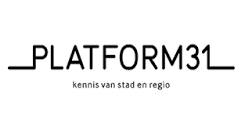 3a Format schriftelijke intake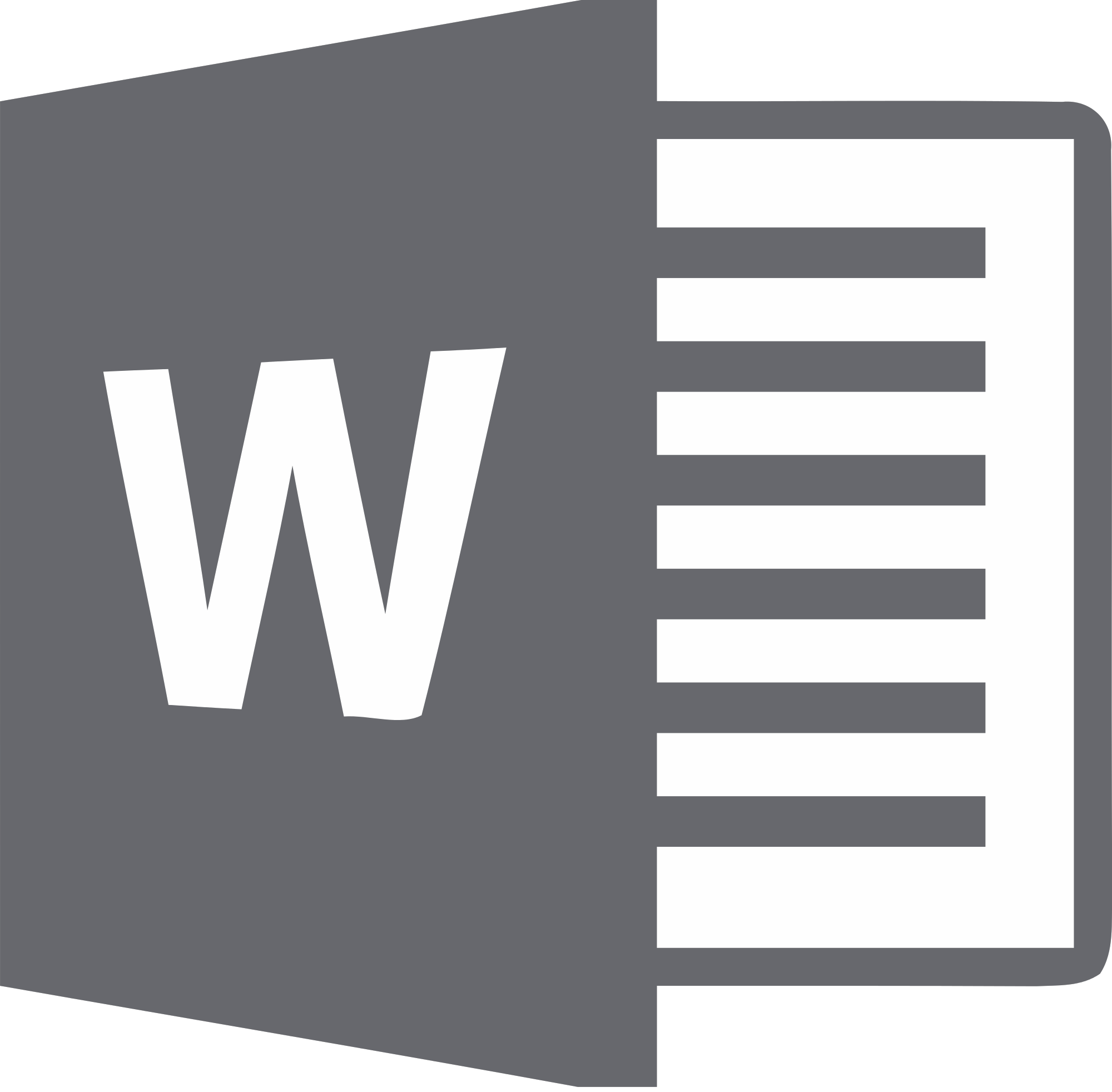 Fase 1: Werven, selecteren en verkennenPagina 10Intake formulier voor pilot VvE’s NoM ToelichtingU heeft aangegeven met de VvE mogelijk mee te willen doen als pilot in de propositie ontwikkeling voor Nul op de meter voor VvE’s van Platform 31 Om een zo goed mogelijk beeld van uw VvE te krijgen en daarmee van de potentie van de pilot stellen wij u een groot aantal vragen. Uw antwoorden en gegevens zullen vertrouwelijk behandeld en alleen voor dit doeleinde gebruikt worden. Voor eventuele ondersteuning bij het beantwoorden van de vragen kunt u contact met ons opnemen. ContactgegevensAdres van de VvE.Contactgegevens (eventueel van meerdere actieve bewoners). Naam; emailadres en Telefoonnummer FysiekWat is het bouwjaar van de VvE? Hoeveel woningen heeft de VvE? Hoeveel kantoren? Andere delen? (garages; recreatiezalen etc)Hoe lang/ breed/ hoog is de VvE? Hoeveel woonlagen? Wat is het oppervlakte per woning en aantal kamers; noem eventueel verschillende types.Beschrijf de huidige staat van het onderhoud.Welke verbouwingen en renovaties zijn reeds uitgevoerd. Is er isolatie aangebracht? (vloer, gevel, dak, leidingen ) Is het gebouw eenvormig of kent het een verspringend … Valt het gebouw onder monumentenzorg of beschermd stadsgezicht? Zijn er bijzonderheden aan het gebouw? Zijn er foto’s of tekeningen die meegestuurd kunnen worden? Energie Wat is de warmtevoorziening? (gas, stadsverwarming, of anders) Welke type ketel en hoe oud zijn de ketel? Beschikt elke woning over eigen meters voor gas/ elektriciteit / water?Wat is het collectieve jaarlijks verbruik van gas van elektriciteit en van water.Wat is het individueel energiegebruik (opvragen bij 3 medebewoners voor een inschatting) Zijn er liften. Hoeveel? Van welk bouwjaar? Hoe is het onderhoud Indien gekeurd: wat is het label?Bijzonderheden?Stuur kopieën van elektriciteit en of gas rekeningen mee van het afgelopen jaar mee.(lastig? Dan van 2013) Eigendom & financiënHoeveel woningen zijn niet in eigendom van de bewoners? Is er een grooteigenaar? Zoja wie? Hoe is de samenwerking met deze grooteigenaar.Hoe zijn de huurders georganiseerd? Is er sprake van erfpacht?Kunt u een indicatie geven van de verkoopprijs? Idem huurprijs.Wat is de maandelijkse VvE bijdrage? (graag splitsen naar stookkosten en exploitatiekosten).Hoeveel reserve heeft de VvE opgebouwd?Bestaat er een Meerjarig onderhoudsplan? (MJOP of MOP/B)?Bijzonderheden?Graag een kopie van het mjop meesturen SplitsingsakteUit welk jaar stamt de akte? Wat is collectief en wat is individueel? Is er sprake van dispensatie-/gedoogbeleid? (bijvoorbeeld voor kozijnen) Zijn er bijzondere bepalingen in de akte opgenomen?Graag een kopie van de splitsintsakte meesturen OrganisatieHoe groot is het bestuur en welke functies worden vervuld? (denk aan voorzitter, technische commissie etc)Zijn er naast het bestuur andere commissie actief? Is er een externe beheerorganisatie | administrateur? Zoja wie? Wat doet de beheerorganisatie voor de VvE? Hoe vaak per jaar vergadert de VvE?Zijn er jaarverslagen voorhanden?Hoe is de opkomt bij de ALV (Algemene Ledenvergadering)? Hoe verlopen de ALV’s over het algemeen?Zijn de huurders aanwezig op de ALV?Hebben zij ook stemrecht? Hoe verloopt de communicatie met bewoners? (denk aan nieuwsbrieven, voorlichtingsavonden)Bijzonderheden?Kunt u een verslag meesturen van de laatste ALV ?Vragen naar de “energie” of motivatie in de VvE (vragen naar uw persoonlijke inschatting)Is duurzaamheid/energiebesparing een agendapunt binnen de VvE?Wat zouden bewoners willen veranderen?Wat gebeurt er al? (of is er al gedaan) Wat is je hoop (voor over een aantal jaar)?Vragen naar sociale kwaliteit (vragen naar uw persoonlijke inschatting)Omschrijf de samenstelling van de groep bewoners (denk aan beschrijvingen zoals oud en jong, gezinnen en alleenstaanden, werkenden en niet werkenden).Is het een doorstroomcomplex of is er sprake van trouwe bewoning?Hoeveel appartementen staan er te koop?Zijn er bewoners actief voor de VvE?Waar ligt het zwaartepunt: bij “het gebouw is van ons” of meer bij “deze woning is van mij”?Is er contact tussen de bewoners? (afgezien van de VvE bestuurders)Hoe tevreden zijn (de meeste) bewoners met hun woning?Bijlagen die meegestuurd moet worden: Collectieve gasrekeningCollectieve elektriciteitsrekeningMjop SplitsingsakteFoto’s en tekeningen van het gebouw3 individuele energierekeningen (bij voorkeur) Hoe verder? Uw ingevulde intake formulier wordt bekeken door de VvE balie in Den Haag.Als zij op basis van deze gegevens inschatten dat u geschikt bent als pilot voor een NoM renovatie mailen zij uw intakeformulier door naar Platforam31 team NoM VvE”s. U krijgt daar bericht van.Mochten zij oordelen dat NoM nu niet de geschikte aanpak is voor de VvE dan nemen zij contact met u op om te kijken hoe de VvE balie u verder kan helpen. 